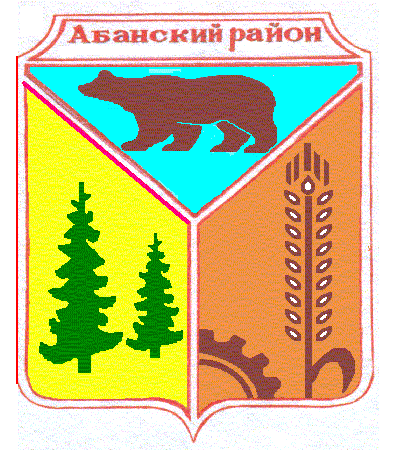 Администрация Абанского районаКрасноярского краяРАСПОРЯЖЕНИЕ26.07.2013		                   п.Абан	                               № 261-рОб утверждении Перечня муниципальных программ муниципального образования Абанский район(в редакции постановления от 30.09.2014 № 178-1-р)Руководствуясь статьей 179 Бюджетного кодекса Российской Федерации,  постановлением Администрации Абанского района Красноярского края от 05.06.2013 № 728-п «О внесении изменений в постановление администрации Абанского района от 20.02.2013 № 230-п «Об утверждении Плана мероприятий по переходу к программной структуре расходов районного бюджета», статьями 37, 38 Устава Абанского района Красноярского края, ПОСТАНОВЛЯЮ:	1. Утвердить перечень муниципальных программ согласно Приложению 1 к настоящему распоряжению.2. Разместить настоящее распоряжение на официальном сайте муниципального образования Абанский район.	3. Контроль за выполнением настоящего Распоряжения возложить на первого заместителя главы администрации Абанского района С.Д. Горнакову.Глава администрации Абанского района                                                                             Г.В. ИванченкоПриложение К Распоряжениюадминистрации Абанского района от 26.07.2013 № 261-р Переченьмуниципальных программ Абанского района№ п/пКод программы/Наименование муниципальной программы Абанского районаОтветственный исполнитель муниципальной программы Абанского районаСоисполнители муниципальной программы Абанского районаПодпрограммы и отдельные мероприятия муниципальной программы 102/Развитие образования в Абанском районеУправление образования администрации Абанского района1. Управление социальной защиты населения администрации Абанского района.2. Администрация Абанского района Красноярского краяПодпрограмма 1 «Развитие дошкольного, общего и  дополнительного образования».Подпрограмма  2 «Развитие кадрового потенциала отрасли».Подпрограмма 3 «Отдых, оздоровление и занятость детей и подростков». Подпрограмма 4 «Господдержка детей-сирот, расширение практики применения семейных форм воспитания».Подпрограмма 5 «Обеспечение условий  реализации муниципальной программы и прочие мероприятия».2 03/Социальная поддержка населения Абанского района Управление социальной защиты населения администрации Абанского районаПовышение качества жизни отдельных категорий граждан, в том числе инвалидов, степени их социальной защищенности.Социальная поддержка семей, имеющих детей.Обеспечение социальной поддержки граждан на оплату жилого помещения и коммунальных услуг.Повышение качества и доступности социальных услуг населению.Обеспечение реализации муниципальной программы ипрочие мероприятия.304/Реформирование и модернизация жилищно-коммунального хозяйства и повышение энергетической эффективности в Абанском районеАдминистрации Абанского района Красноярского краяФинансовое управление администрации Абанского района1. Модернизация, строительство, реконструкция,  капитальный и текущий  ремонт  объектов коммунальной инфраструктуры, объектов социальной сферы муниципальных образований Абанского района, организация тепло-, электроснабжения муниципальных учреждений;2. Чистая вода в Абанском районе;3. Выполнение отдельных государственных полномочий по компенсации выпадающих доходов энергоснабжающих организаций, связанных с применением государственных регулируемых цен (тарифов) на электрическую энергию, вырабатываемую дизельными электростанциями на территории Абанского района для населения;4. Выполнение отдельных государственных полномочий по реализации временных мер поддержки населения в целях обеспечения доступности коммунальных услуг в Абанском  районе;5. Обращение  с бытовыми  и промышленными отходами на территории муниципальных образований Абанского района;6. Обеспечение условий реализации  муниципальной  программы и прочие мероприятия 408/Содействие развитию культуры в Абанском районеОтдел культуры, по делам молодежи и спорта администрации Абанского района.1. Администрация Абанского района Красноярского края.        2. Финансовое управление администрации Абанского района.1. Культурное наследие.2. Искусство и народное творчество.3. Развитие архивного дела в Абанском районе.4. Обеспечение условий реализации программы и прочие мероприятия.509/Содействие развитию физической культуры и спорта в Абанском районеОтдел культуры, по делам молодежи и спорта администрации Абанского района.1. Содействие развитию массовой физической культуры и спорта в Абанском районе.2. Реализация программ дополнительного образования физкультурно-спортивной направленности в ДЮСШ детям.610/Молодежь Абанского района в XXI векеОтдел культуры, по делам молодежи и спорта администрации Абанского района.Администрация Абанского района Красноярского края1. Вовлечение молодежи Абанского района в социальную практику.2. Патриотическое воспитание молодежи Абанского района.3. Содействие развитию гражданского общества и поддержка социально ориентированных некоммерческих организаций в Абанском районе.4. Обеспечение жильем молодых семей в Абанском районе712/Развитие транспортной системы Абанского районаАдминистрации Абанского района Красноярского краяФинансовое управление администрации Абанского района1. Развитие транспортной системы Абанского района2. Содержание автомобильных дорог местного значения Абанского района814/Развитие  сельского хозяйства и регулирование рынков сельскохозяйственной продукции, сырья и продовольствия в Абанском районе                      Администрации Абанского района Красноярского краяПоддержка малых форм хозяйствования.Устойчивое развитие сельских территорий.Обеспечении реализации муниципальной программы и прочие мероприятия.Отдельные мероприятия:Организация проведения мероприятия по отлову, учету, содержанию и иному обращению с безнадзорными животнымиСубсидия муниципальному образованию на проведение работ по уничтожению сорняков дикорастущей конопли.Субвенция муниципальному образованию по содержанию, эксплуатации и капитальному ремонту скотомогильников (биотермических ям).918/Управление муниципальными финансами в Абанском районеФинансовое управление администрации Абанского района Администрация Абанского района Красноярского края1. Создание условий для эффективного и ответственного управления муниципальными финансами, повышения устойчивости бюджетов муниципальных образований Абанского района.2. Содействие развитию субъектов малого и среднего предпринимательства в Абанском районе.3. Обеспечение реализации муниципальной программы и прочие мероприятия.1022/Управление муниципальным имуществом в Абанском районеАдминистрации Абанского района Красноярского края1. Повышение эффективности управления муниципальным имуществом.3. Обеспечение реализации муниципальной программы и прочие мероприятия.